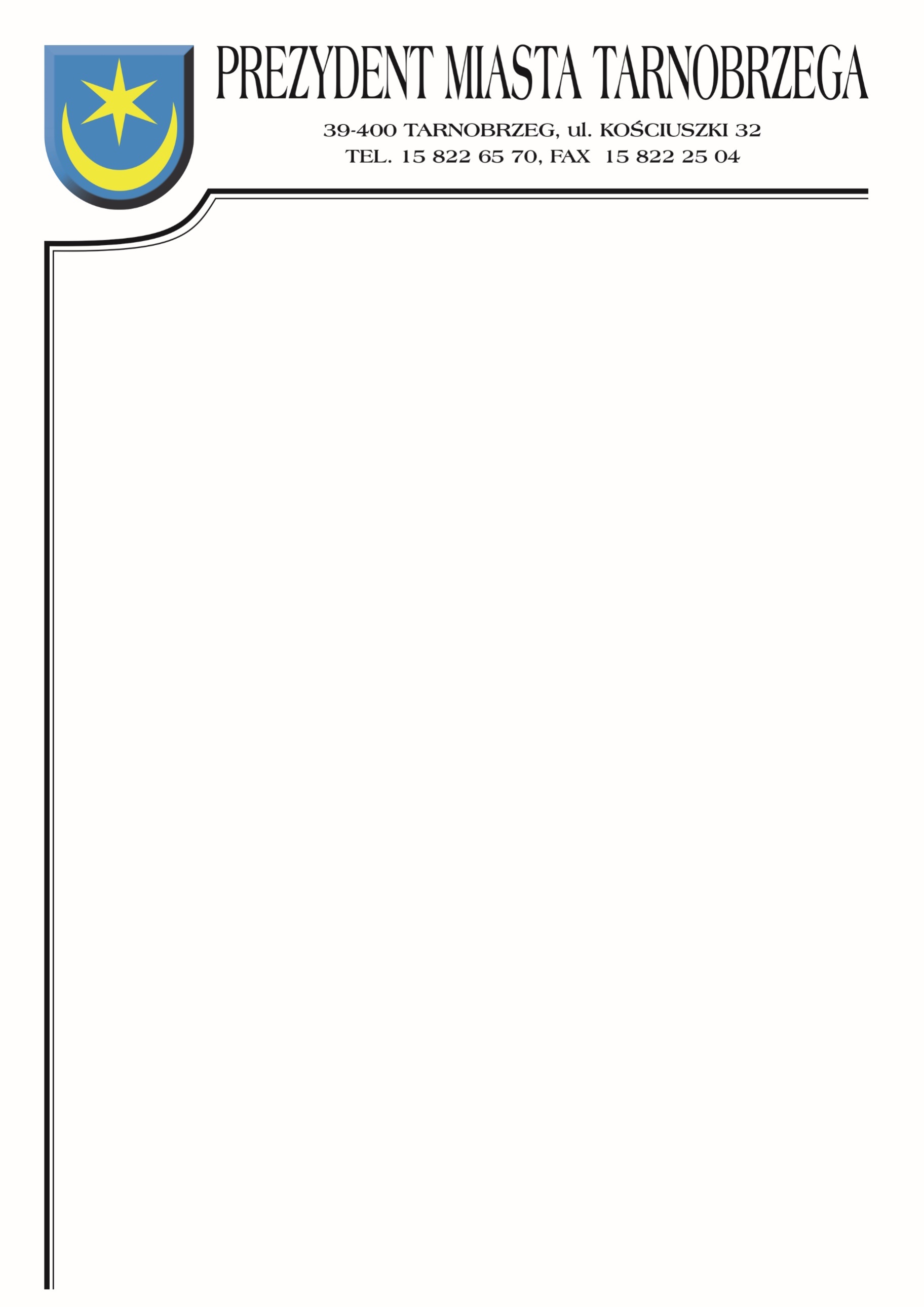 Znak sprawy: GKŚ-I.271.8.2024                                                   Tarnobrzeg, 27 marca 2024r.ZAWIADOMIENIE O UNIEWAŻNIENIU POSTĘPOWANIADotyczy postępowania o udzielenie zamówienia na wykonanie zadania pn.: „Wycena wartości drewna pozyskiwanego przez Miasto Tarnobrzeg”.         Zamawiający informuje o unieważnieniu postępowania na wykonanie w/w zadania.          Przedmiotowe postępowanie zostaje unieważnione, ponieważ obarczone jest niemożliwą do usunięcia wadą uniemożliwiającą zawarcie niepodlegającej unieważnieniu umowy w sprawie zamówienia publicznego. Zamawiający w toku postępowania zamieścił w zaproszeniu do składania ofert błędny formularz oferty cenowej. Błąd polegał na wskazaniu, iż cenę oferty należy wyliczyć w oparciu o cenę jednostkową pomnożoną przez 600 jednostek, a prawidłowo zgodnie z określeniem przedmiotu zamówienia, zawartym w zaproszeniu oraz projekcie umowy winno być                         300 jednostek ewidencyjnych drewna. Powyższe skutkuje tym, że postępowanie o udzielenie zamówienia publicznego obarczone jest wadą. Co więcej,  wadą niemożliwą do usunięcia, bowiem na obecnym etapie postępowania, które ma miejsce po upływie terminu składania ofert, niemożliwym jest wprowadzenie zmian w zaproszeniu do składania ofert. Tym samym Zamawiający ma obowiązek unieważnić postępowanie, ponieważ powstała wada w postępowaniu, jest niemożliwa do usunięcia.                                                                                   PREZYDENT MIASTA                                                                                           Dariusz Bożek	